These review questions are for the Bio 1 biological macromolecules topics, which include carbohydrates, lipids, proteins, and nucleic acids. These questions were adapted from several sources, including the textbook’s review questions.Multiple choice review questions: 1) Which of these molecules is not a macromolecule?A) WaterB) CarbohydratesC) Nucleic acidsD) ProteinsE) Lipids 2) Which of the following categories includes all others in the list?A) monosaccharideB) disaccharideC) starchD) carbohydrateE) polysaccharide3) Which of the following is a carbohydrate but not a polymer?A) glucoseB) starchC) celluloseD) chitinE) glycogen4) Based on molecular formula, which of the following is a monosaccharide?A) C18H36O18B) C18H32O16C) C6H10O5D) C18H10O155) If two molecules of glucose were joined together, the disaccharide is called:A) maltose.B) fructose.C) glucose.D) galactose.E) sucrose.6) The molecular formula for glucose is A) C6H12O6B) C5H10O6C) C5H10O5D) 5C6H12O67) Ribose is a monosaccharide containing five carbon atoms. The molecular formula for ribose isA) C6H12O6B) C5H10O6C) C5H10O5D) 5C6H12O68) Lactose, a sugar in milk, is composed of one glucose monosaccharide joined to one galactose monosaccharide. How is lactose classified?A) as a 12 carbon monomerB) as 2 carbon monomer C) as a monosaccharideD) as a disaccharideE) as a polysaccharide9) All of the following are polysaccharides exceptA) maltoseB) glycogen.C) chitin.D) cellulose.E) starch10) Which of the following is true of both starch and cellulose?A) They are both polymers of glucose.B) Their glucoses are all have the same orientationC) They can both be digested by humans.D) They are both used for energy storage in plants.E) They are both structural components of the plant cell wall.11) Plant cells store glucose energy in the form of _____, and animal cells store energy in the form of _____.A) Fructose, glucoseB) Disaccharides, monosaccharidesC) Cellulose, ChitinD) Starch, glycogen	12) On food packages, to what does the term fiber refer?A) celluloseB) polypeptidesC) starchD) glycogenE) chitin13) Which of the following statements is true for all the class of biological molecules known as lipids?A) They are hydrophobic.B) They are made from glycerol, fatty acids, and phosphate.C) They contain less energy than proteins and carbohydrates.D) They are made by dehydration reactions.E) They contain nitrogen.14) A triglyceride is composed ofA) Fatty acids and glucoseB) Fatty acids and glycerolC) Fatty acids onlyD) Cholesterol onlyE) Glycerol, fatty acids, and phosphate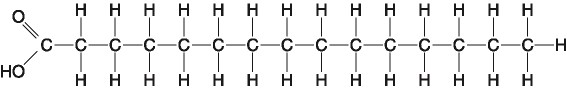 15) Which of the following statements is the most complete description of the molecule above?A) It is a saturated fatty acid.B) A diet rich in this molecule may contribute to atherosclerosis.C) Molecules of this type are usually liquid at room temperature.D) It is a saturated fatty acid and a diet rich in this molecule may contribute to atherosclerosis.E) It is a saturated fatty acid, a diet rich in this molecule may contribute to atherosclerosis, and molecules of this type are usually liquid at room temperature.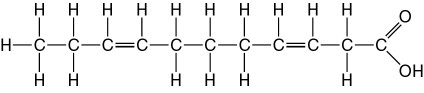 16) Which of the following statements is the most complete description of the molecule above?A) It is an unsaturated fatty acid.B) A diet rich in this molecule may contribute to atherosclerosis.C) Molecules of this type are usually liquid at room temperature.D) It is an unsaturated fatty acid and a diet rich in this molecule may contribute to atherosclerosis.E) It is an unsaturated fatty acid and molecules of this type are usually liquid at room temperature.17) Which of the following is a lipid that does not contain glycerol and fatty acid monomers?A) steroidsB) saturated fatsC) unsaturated fatsD) triglyceridesE) phospholipids18) Human sex hormones (such as estrogen and testosterone) are this type of lipid:A) steroidsB) saturated fatsC) unsaturated fatsD) triglyceridesE) phospholipids19) All of the following are proteins exceptA) enzymes. B) receptors.C) channel proteins.D) collagen.E) cellulose.20) Amino acids are linked together to form a protein byA) Phosphodiester bondsB) Beta 1-4 linkagesC) Peptide bondsD) Hydrogen bonds	E) Ionic bonds21) There are 20 different amino acids. What makes one amino acid different from another?A) different side chains (R groups) attached to a carboxylic acid carbonB) different side chains (R groups) attached to the amino groupsC) different side chains (R groups) attached to the central carbonD) different arrangement of the amine and the carboxylic acid functional groups22) In order for a protein to be a membrane protein (such as a receptor protein or a channel protein) it would have to...A) be entirely hydrophilic.B) be entirely hydrophobic.C) contain at least one hydrophobic region.D) be covalently bonded to phospholipids.E) exposed on only one surface of the membrane.23) Which of the following is a characteristic feature of a channel protein in a plasma membrane?A) It does not pass completely through the membrane.B) It exhibits a specificity for transporting a particular type of molecule.C) It must use cellular energy to transport molecules.D) It has no binding site.E) It has no hydrophobic amino acids.24) Membrane proteins (such as receptors and channel proteins)...A) have at least one hydrophilic domain that protrudes outside the cell. B) are confined entirely to the hydrophobic interior of the plasma membrane.C) have at least one hydrophobic domain that protrudes into the cytoplasm. D) are free to depart from the membrane and dissolve in the surrounding solution.25) You are working on a team that is designing a new drug. In order for this drug to work, it must enter the cytoplasm of specific target cells (but not any other cells in the body). Which of the following would be a factor that determines whether the molecule selectively enters only the target cells?A) blood or tissue type of the patientB) hydrophobicity of the drug moleculeC) lack of charge on the drug moleculeD) similarity of the drug molecule to other molecules transported only by the target cellsE) lipid composition of the target cells' plasma membrane.26) The active site of an enzyme is the region thatA) anchors the enzyme to the cell membrane.B) binds the substrates of the enzyme.C) binds all molecules (whether or not the molecules are substrates of the enzyme).D) transports solute molecules through the cell membrane. E) binds allosteric activators. 27) Which of the following is true of enzymes?A) Enzymes perform chemical reactions.B) Enzyme function is always increased if the 3-D structure or conformation of an enzyme is altered.C) Enzyme function is independent of physical and chemical environmental factors such as pH and temperature.D) Enzymes are used as insulation to maintain body heat.28) Zinc, an essential trace element for most organisms, is present in the active site of the enzyme carboxypeptidase. The zinc most likely functions as a(n)A) inhibitor of the enzyme.B) substitute substrate for the enzyme if its main substrate is not available.C) pollutant. D) cofactor necessary for enzyme activity.E) coenzyme derived from a vitamin.29) Upon chemical analysis, a particular polypeptide was found to contain 100 amino acids. How many peptide bonds are present in this protein?A) 101B) 100C) 99D) 98E) 9730) What aspects of protein structure are stabilized or assisted by hydrogen bonds?A) primary structureB) secondary structureC) tertiary structureD) quaternary structureE) secondary, tertiary, and quaternary structures, but not primary structure31) Which bonds are created during the formation of the primary structure of a protein?A) peptide bondsB) hydrogen bondsC) disulfide bondsD) phosphodiester bondsE) peptide bonds, hydrogen bonds, and disulfide bonds32) What maintains the secondary structure of a protein?A) peptide bondsB) hydrogen bonds between the amino group of one peptide bond and the carboxyl group of another peptide bondC) disulfide bondsD) hydrophobic interactionsE) hydrogen bonds between the R groups33) Which type of interaction stabilizes the α helix and the β pleated sheet structures of proteins?A) hydrophobic interactionsB) disulfide bondsC) ionic bondsD) hydrogen bondsE) peptide bonds34) Which level of protein structure do the α helix and the β pleated sheet represent?A) primaryB) secondaryC) tertiaryD) quaternaryE) primary, secondary, tertiary, and quaternary35) The amino acids of the protein keratin are arranged predominantly in an α helix. This secondary structure is stabilized byA) covalent bonds.B) peptide bonds.C) ionic bonds.D) polar bonds.E) hydrogen bonds.36) The tertiary structure of a protein is theA) bonding together of several polypeptide chains by weak bonds.B) order in which amino acids are joined in a polypeptide chain.C) the folding together of the secondary structuresD) overall protein structure resulting from the aggregation of two or more polypeptide subunits.37) What type of covalent bond between amino acid side chains (R groups) functions in maintaining a polypeptide's specific three-dimensional shape?A) ionic bondB) hydrophobic interactionC) van der Waals interactionD) disulfide bondE) hydrogen bond38) At which level of protein structure are interactions between the side chains (R groups) most important?A) primaryB) secondaryC) tertiary39) The R group or side chain of the amino acid serine is –CH2–OH. The R group or side chain of the amino acid leucine is –CH2–CH–(CH2)2. Where would you expect to find these amino acids in a globular protein in aqueous solution?A) Serine would be in the interior, and leucine would be on the exterior of the globular protein.B) Leucine would be in the interior, and serine would be on the exterior of the globular protein.C) Both serine and leucine would be in the interior of the globular protein.D) Both serine and leucine would be on the exterior of the globular protein.E) Both serine and leucine would be in the interior and on the exterior of the globular protein.40) Changing a single amino acid in a protein consisting of 325 amino acids wouldA) alter the primary structure of the protein, but not its tertiary structure or function.B) cause the tertiary structure of the protein to unfold.C) always alter the biological activity or function of the protein.D) always alter the primary structure of the protein and disrupt its biological activity.E) always alter the primary structure of the protein, sometimes alter the tertiary structure of the protein, and sometimes affect its biological activity.41) Normal hemoglobin is a tetramer protein, consisting of four polypeptides joined together. In sickle-cell disease, as a result of a single amino acid change, the mutant hemoglobin tetramer proteins bind to each other in abnormal ways and therefore assemble into large fibers. Based on this information alone, we can conclude that sickle-cell hemoglobin protein exhibitsA) altered primary structure.B) altered secondary structure.C) altered tertiary structure.D) altered quaternary structure.E) altered primary structure and altered quaternary structure; the secondary and tertiary structures may or may not be altered.42) Which statement below is not true about a mutation of a single amino acid in an enzyme...A) it may have no effect on the activity or properties of the enzyme.B) it may cause a change in the substrate specificity of the enzyme.C) it may denature the enzyme.D) it may convert the enzyme into a carbohydrate. 43) In a protein, where would you expect to find a hydrophobic amino acid like valine?A) in the interior of the folded protein, away from waterB) on the exterior surface of the protein, interacting with waterC) in the transmembrane portion interacting with lipid fatty acid chainsD) in the interior of the folded protein, away from water, or in a transmembrane portion interacting with lipid fatty acid chainsE) anywhere in the protein, with equal probability44) How will heating to 95 degree C affect proteins?A) Protein molecules that are normally separated will link together.B) Proteins will unfold (denature) but will return to their original shape when cooled to body temperature.C) Proteins will permanently denature. D) Proteins will hydrolyze into separate amino acids.E) The amino terminus and the carboxyl terminus will reverse polarity.45) The structural level of a protein least affected by a disruption in hydrogen bonding is theA) primary level.B) secondary level.C) tertiary level.D) quaternary level.E) All structural levels are equally affected.46) How might an amino acid change at a site distant from the active site of the enzyme alter the enzyme's substrate specificity?A) by changing the enzyme's stabilityB) by changing the enzyme's location in the cellC) by changing the shape and folding of the proteinD) by changing the enzyme's pH optimumE) an amino acid change away from the active site cannot alter the enzyme's substrate specificity47) When you have a severe fever, what grave consequence may occur if the fever is not controlled?A) destruction of your enzymes' primary structureB) removal of amine groups from your proteinsC) denaturing your enzymesD) removal of the amino acids in active sites of your enzymesE) binding of your enzymes to inappropriate substrates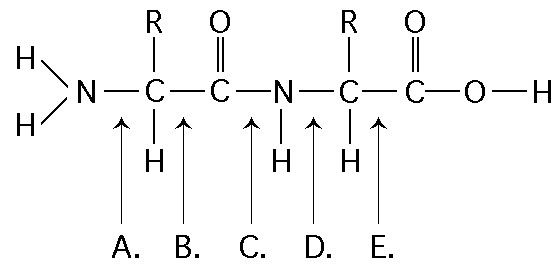 48) At which bond would water need to be added to achieve hydrolysis of the peptide shown above, back to its component amino acids?A) AB) BC) CD) DE) E49) Which bond of the peptide shown in question 48 is a peptide bond?A) AB) BC) CD) DE) E50) Which bond of the peptide shown in question 48 is closest to the amino terminus of the molecule?A) AB) BC) CD) DE) E51) Some bacteria are metabolically active in hot springs becauseA) they are able to maintain a lower internal temperature.B) high temperatures make catalysis unnecessary.C) their enzymes have high optimal temperatures.D) their enzymes are completely insensitive to temperature.E) they use molecules other than proteins or RNAs as their main catalysts.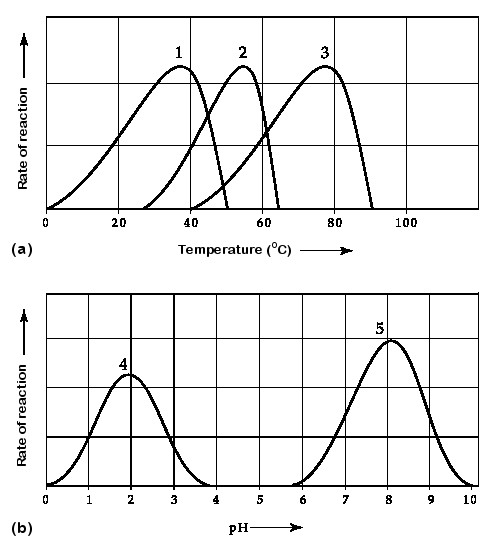 Activity of various enzymes at various temperatures (a) and at various pH (b).52) Which curve(s) on the graphs may represent the temperature and pH profiles of an enzyme taken from a bacterium that lives in a mildly alkaline hot springs at temperatures of 70°C or higher?A) curves 1 and 5B) curves 2 and 4C) curves 2 and 5D) curves 3 and 4E) curves 3 and 553) Which temperature and pH profile curves on the graphs for question 52 were most likely generated from analysis of an enzyme from a human stomach where conditions are strongly acid?A) curves 1 and 4B) curves 1 and 5C) curves 2 and 4D) curves 2 and 5E) curves 3 and 454) DNA and RNA are both polymers of A) MonosaccharidesB) NucleotidesC) Amino acidsD) Fatty acids	55) Which carbohydrate would you find as a part of a molecule of RNA?A) GalactoseB) DeoxyriboseC) RiboseD) Glucose	56) Which of the following descriptions best fits the class of molecules known as nucleotides?A) a nitrogenous base and a phosphate groupB) a nitrogenous base and a ribose sugarC) a nitrogenous base, a phosphate group, and a ribose sugarD) a phosphate group and an adenine or uracilE) a ribose sugar and a purine or pyrimidine57) Which of the following are nitrogenous bases of the pyrimidine type?A) guanine and adenineB) cytosine and uracilC) thymine and guanineD) ribose and deoxyriboseE) adenine and thymine58) Which of the following are nitrogenous bases of the purine type?A) cytosine and guanineB) guanine and adenineC) adenine and thymineD) thymine and uracilE) uracil and cytosine59) Which of the following statements about the 5' end of one strand of DNA is correct?A) The 5' end has a hydroxyl group attached to the number 5 carbon of ribose.B) The 5' end has a phosphate group attached to the number 5 carbon of ribose.C) The 5' end has phosphate attached to the number 5 carbon of the nitrogenous base.D) The 5' end has a carboxyl group attached to the number 5 carbon of ribose.E) The 5' end is the fifth position on one of the nitrogenous bases.60) What is meant by the description "antiparallel" regarding the strands that make up DNA?A) The twisting nature of DNA creates nonparallel strands.B) The 5' to 3' direction of one strand runs in the opposite to the 5' to 3' direction of the other strand.C) Base pairings create unequal spacing between the two DNA strands.D) One strand is positively charged and the other is negatively charged.E) One strand contains only purines and the other contains only pyrimidines.61) In an analysis of the nucleotide composition of DNA, which of the following will be found?A) A = CB) A = G and C = TC) A + C = G + TD) G + C = T + A62) In analyzing the number of different bases in a DNA sample, which result would be consistent with the base-pairing rules?A) A = GB) A + G = C + TC) A + T = G + TD) A = CE) G = T63) If a DNA sample were composed of 10% thymine, what would be the percentage of guanine?A) 10B) 20C) 40D) 80E) impossible to tell from the information given64) Cytosine makes up 42% of the nucleotides in a sample of DNA from an organism. Approximately what percentage of the nucleotides in this sample will be thymine?A) 8%B) 18%C) 31%D) 42%E) It cannot be determined from the information provided.65) A double-stranded DNA molecule contains a total of 120 purines and 120 pyrimidines. This DNA molecule could be composed ofA) 120 adenine and 120 uracil molecules.B) 120 thymine and 120 adenine molecules.C) 120 cytosine and 120 thymine molecules.D) 120 adenine and 120 cytosine molecules.E) 120 guanine and 120 thymine molecules.66) If one strand of DNA is 5’ ATCGTTAAGCGAGTCA 3’, then the complementary strand must beA) 5’ TAGCAATTCGCTCAGT 3’  B) 5’ ACTGAGCGAATTGCTA 3’C) 5’ TGACTCGCTTAACGAT 3’D) 5’ ATCGTTAAGCGAGTCA 3’	67) Which of the following pairs of base sequences could form a short stretch of a normal double helix of DNA?A) 5'-AAAA-3' with 3'-UUUU-5'B) 5'-AGCT-3' with 5'-TCGA-3'C) 5'-GCGC-3' with 5'-TATA-3'D) 5'-ATGC-3' with 5'-GCAT-3'E) All of these pairs are correct.68) Which of the following is most similar in structure to ATP?A) a ribose sugarB) a DNA nucleotideC) an RNA nucleotideD) an amino acid with three phosphate groups attachedE) a phospholipid69) Why is ATP an important molecule in metabolism?A) It removes toxins by binding to them.B) It provides energy for reactions inside the cell.C) It is very stable and can thereby stabilize other cellular molecules.D) It is one of the four building blocks for RNA synthesis.E) It is one of the four building blocks for DNA synthesis.70) What is the difference (if any) between the structure of ATP and the structure an A nucleotide in RNA?A) The sugar molecule is different.B) The nitrogen-containing base is different.C) The number of phosphates is three instead of one.D) The number of phosphates is three instead of two.E) There is no difference.71) If cells are grown in a medium containing radioactive phosphate, which of these molecules will become radioactive?A) All phospholipidsB) All nucleic acidsC) All proteinsD) All starchE) All phospholipids and all nucleic acidsF) All phospholipids, all nucleic acids, and all proteins72) If cells are grown in a medium containing radioactive nitrogen, which of these molecules will not become radioactive?A) fatty acidsB) nucleic acidsC) enzymesD) receptors73) Which of the following is an example of hydrolysis?A) the reaction of two monosaccharides, forming a disaccharide with the release of waterB) the linking together of two amino acids, forming a peptide with the release of waterC) the breakdown of a fat molecule, forming glycerol and fatty acids with the release of waterD) the breakdown of a fat molecule,, forming glycerol and fatty acids with the consumption of waterE) the synthesis of a nucleotide from a phosphate, a pentose sugar, and a nitrogenous base with the production of a molecule of water74) Which of the following is not a monomer/polymer pairing?A) monosaccharide/polysaccharideB) amino acid/proteinC) triglyceride/phospholipid bilayerD) deoxyribonucleotide/DNAE) ribonucleotide/RNA75) Which class of biological polymer has the greatest number of functions?A) polysaccharidesB) proteinsC) DNAD) lipids76) The nitrogenous base adenine is found in all members of which group?A) proteins, triglycerides, and steroidsB) proteins, ATP, and DNAC) ATP, RNA, and DNAD) glucose, ATP, and DNAE) proteins, carbohydrates, and ATP77) When two monomers become linked to form a polymer, which answer below best describes how the monomers become linked together? A) A new covalent bond forms between a carbon atom on one monomer and a carbon atom on the other monomer (a new C-C bond)B) By the removal of an –OH from one monomer and a hydrogen atom from the other monomer (dehydration synthesis) C) By the addition of an –OH to one monomer and a hydrogen atom to the other monomer (hydrolysis)D) Through hydrogen bonding between the monomersE) By hydrophobic interaction between the two monomers78) Which chemical property of lipids accounts for their insolubility in water?A) The polar COOH group of fatty acidsB) The large number of non-polar C-H and C-C bondsC) The branching of saturated fatty acidsD) The C=C bonds in unsaturated fatty acids	79) Which is never a component of DNA? A) The pyrimidine uracilB) Five-carbon sugarC) The purine adenineD) Phosphate groups80) The bonds that hold complementary strands of DNA together (in other words, the bonds between complementary bases) are A) Hydrogen bondsB) Peptide bondsC) Ionic bondsD) Phosphate bonds	Answers to multiple choice questions:1) A2) D3) A
4) A5) A6) A7) C8) D9) A10) A11) D12) A13) A
14) B15) D16) E17) A18) A19) E20) C21) C22) C23) B
24) A25) D26) B27) A28) D29) C30) E31) A32) B33) D
34) B35) E36) C37) D38) C39) B40) E41) E42) D43) D
44) C45) A46) C47) C48) C49) C50) A51) C52) E53) A
54) B55) C56) C57) B58) B59) B60) B61) C62) B63) C
64) A65) B66) C67) D68) C69) B70) C71) E72) A73) D
74) C75) B76) C77) B78) B79) A80) A